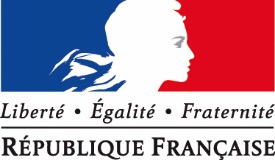 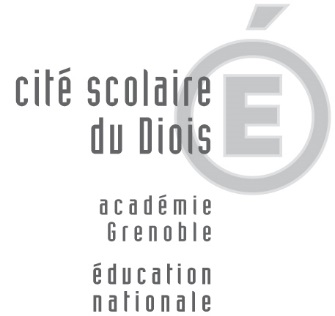 ACTE D’ENGAGEMENTdu marché à procédure adaptée, en application des articles 28 et 40 du code des marchés publicsTransport de personnesArticle 1 : Identification de la personne morale de droit public qui passe le marcheEtablissement : 		LYCEE DU DIOISSquare du souvenir françaisBP 7526150 DIEQualité du signataire du marché : le Proviseur, chef d’établissementArticle 2 : Objet du marchéLe présent marché a pour objet la réalisation des prestations suivantes : Le transport de personnes.Article 3 : EngagementJe soussigné (nom, prénom et qualité du signataire) :Adresse professionnelle :Téléphone :Agissant en qualité de :Au nom et pour le compte de :Ayant le siège social :Agence locale :Inscrite au registre du commerce :Numéro de SIRET :Code APE :Forme juridique :m’engage, après avoir pris connaissance du cahier des clauses particulières, envers le Proviseur, chef d’établissement, à exécuter les prestations désignées aux conditions stipulées par le présent marché, aux prix précisés à l’article 4.Article 4 : PrixLe montant de la prestation à effectuer telle qu’elle résulte du marché est fixé selon les clauses du CCTP joint.Le prix du transport est ferme durant toute la durée du marché.Il donne lieu à une facturation par bon de commande.Article 5 : PaiementLe mode de règlement utilisé est le virement bancaire par mandat administratif.L’unité monétaire de paiement est l’euro.Le comptable assignataire des paiements est l’agent comptable du Lycée du Diois.Le compte bancaire ou postal du titulaire du marché est le suivant (joindre un IBAN) :Mon offre me lie pour la durée de validité des offres indiquées.Fait à …………………………………	le, ……………………..L’entrepreneur,Cachet + signature + mention « lu et approuvé » manuscritePour tout renseignement : intendance.0260008t@ac-grenoble.fr